РЕШЕНИЕ   28.03.2018                                                                                                   №  68/1Об исполнении бюджета муниципального образования Рязановский сельсовет за 2017 годУтвердить отчет об исполнении бюджета муниципального образования Рязановский сельсовет за 2016 год по расходам  3154,8 тыс. рублей, по доходам в сумме 3154,8 тыс. рублей, с дефицитом в сумме  0  рублей.Утвердить исполнение: - по доходам за 2017 год согласно приложению  1;- по распределению расходов бюджета за  2017 год по разделам и подразделам функциональной классификации расходов согласно приложению 2;- по ведомственной структуре расходов бюджета муниципального образования согласно приложению 3.3. Настоящее решение вступает в силу со дня его подписания.Глава сельсовета-председатель Совета депутатов                                                     А.В. БрусиловПриложение №  1Объем поступлений доходов по основным источникам на 2017 год .                                                                (тыс. руб.)                                                                                           Приложение № 2Распределение  бюджетных ассигнований бюджета муниципального образования Рязановский сельсовет на 2017 год по разделам, подразделам, классификации расходов бюджетов                                                                                                                                                                                 Приложение № 3                                                                                                                                                                                        Ведомственная структураРасходов бюджета муниципального образования « Рязановский сельсовет»на 2017 год .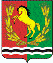 СОВЕТ ДЕПУТАТОВМУНИЦИПАЛЬНОГО ОБРАЗОВАНИЯ РЯЗАНОВСКИЙ СЕЛЬСОВЕТАСЕКЕЕВСКОГО РАЙОНА ОРЕНБУРГСКОЙ ОБЛАСТИКод бюджетной классификации Российской ФедерацииНаименование источникаСумма Код бюджетной классификации Российской ФедерацииНаименование источника2017201712331 00 00000 00 0000 000Доходы 2111,0 2111,01 01 00000 00 0000 000Налоги на прибыль, доходы777,0777,01 01 02000 01 0000 110Налог на доходы физических лиц777,0777,01 01 02020 01 0000 110Налог на доходы физических лиц с доходов, облагаемых по налоговой ставке, установленной пунктом 1 статьи 224 Налогового кодекса Российской Федерации 777 ,0 777 ,01 01 02021 01 0000 110Налог на доходы физических лиц с доходов, облагаемых по налоговой ставке, установленной пунктом 1 статьи 224 Налогового кодекса Российской Федерации, за исключением доходов, полученных физическими лицами, зарегистрированными в качестве индивидуальных предпринимателей, частных нотариусов и других лиц, занимающихся частной практикой777,0777,01 03 00000 00 0000 000Налоги на товары (работы, услуги), реализуемые на территории Российской Федерации484,0484,01 03 02000 01 0000 110Акцизы по подакцизным товарам (продукции), производимым на территории Российской Федерации484,0484,01 03 02230 01 0000 110Доходы от уплаты акцизов на дизельное топливо, зачисляемые в консолидированные бюджеты субъектов Российской Федерации165,0165,01 03 02240 01 0000 110Доходы от уплаты акцизов на моторные масла для дизельных и (или) карбюраторных (инжекторных) двигателей, зачисляемые в консолидированные бюджеты субъектов Российской Федерации2,02,01 03 02250 01 0000 110Доходы от уплаты акцизов на автомобильный бензин, производимый на территории Российской Федерации, зачисляемые в консолидированные бюджеты субъектов Российской Федерации350,0350,01 03 02260 01 0000 110Доходы от уплаты акцизов на прямогонный бензин, производимый на территории Российской Федерации,  зачисляемые в консолидированные бюджеты субъектов Российской Федерации - 33,0 - 33,01 06 00000 00 0000 000Налоги на имущество1298,01298,01 06 01000 10 0000 110Налог на имущество физических лиц30,030,01 06 01030 10 0000 110Налог на имущество физических лиц, взимаемый по ставкам, применяемым к объектам налогообложения, расположенным в границах поселений30,030,01 06 06000 00 0000 110Земельный налог1268,01268,01 06 06043 10 0000 110Земельный налог, взимаемый по ставкам, установленным в соответствии с подпунктом 1 пункта 1 статьи 394 Налогового кодекса Российской Федерации1243,01243,01 06 0603310 0000 110 Земельный налог (по ставке 1,5%) установленным в соответствии с подпунктом 2 пункта 1 статьи 394 налогового кодекса РФ25,025,01 08 00000 00 0000 000Государственная пошлина, сборы11 ,011 ,01 08 04020 01 0000 110Государственная пошлина за совершение нотариальных действий11 ,011 ,01 11 00000 00 0000 000Доходы от использования имущества, находящегося в государственной и муниципальной собственности25,025,01 11 05000 00 0000 120Доходы, получаемые в виде арендной либо иной платы за передачу в возмездное пользование государственного и муниципального имущества (за исключением имущества автономных учреждений, а также имущества государственных и муниципальных унитарных предприятий, в том числе казенных)25,025,01 11 0503510 0000 120Доходы от сдачи в аренду имущества, находящегося в оперативном управлении органов управления поселений и созданных ими учреждений ( за исключением имущества муниципальных автономных учреждений)25,025,02 00 00000 00 0000 000Безвозмездные поступления 559,8 559,82 02 00000 00 0000 000Безвозмездные поступления от других бюджетов бюджетной системы Российской Федерации559,8559,82 02 15001 10 0000 151Дотации бюджетам субъектов Российской Федерации и муниципальных образований на поддержку мер по обеспечению сбалансированности бюджетов, в целях выравнивания бюджетной обеспеченности 238,0 238,02 02 1500 210 0000 151Дотации на  поддержку мер по обеспечению сбалансированности бюджетов сельских поселений для осуществления органами местного самоуправления полномочий по решению вопросов местного значения250,0250,02 02 20216 10 0000 151Субсидии бюджетам поселений на осуществление дорожной деятельности в отношении дорог общего пользования, а также капитального ремонта и ремонта дворовых территорий многоквартирных домов, проездов к дворовым территориям многоквартирных домов, домов населенных пунктов0,00,02 02 3593010 0000 151Субвенция на государственную регистрацию актов гражданского состояния4,64,62 02 3511810 0000 151Субвенция по первичному воинскому учету на территориях, где отсутствуют военные комиссариаты67,267,2ВСЕГО ДОХОДОВ ДОХОДОВ3154,83154,8 Наименование показателяРазделПодразделСумма  Наименование показателяРазделПодраздел20171234Общегосударственные вопросы011 019,0Функционирование высшего должностного лица субъекта РФ и   муниципального образования0102260,0Функционирование Правительства Российской Федерации, высших исполнительных органов государственной власти субъектов Российской Федерации, местных администраций0104755,0 Резервные фонды 01114,0 Национальная оборона0267,2 Мобилизационная и вневойсковая подготовка020367,2Национальная безопасность и правоохранительная деятельность 03 444,6Органы юстиции 0304 4,6 Пожарная безопасность0310330,2  Национальная экономика 04540,0Дорожное хозяйство (дорожные фонды)0409540,0Другие вопросы в области национальной экономики041245,0Жилищно-коммунальное хозяйство05310,9Жилищное хозяйство0501100,0 Коммунальное хозяйство0502645,0 Благоустройство 0503145,9Культура и кинематография08866,9Культура 0801866,9 Физическая культура и спорт1115,0 Физическая культура1101 15,0Муниципальный долг131,0 Процентные платежи13011,0ИТОГО расходов:                                                   3154,8                                                   3154,8                                                   3154,8Наименование показателяВедом-ствоРазделПодразделЦелеваяСтатьярасходовВидрасходов       Сумма Наименование показателяВедом-ствоРазделПодразделЦелеваяСтатьярасходовВидрасходов 2016123456Муниципальное образование  Рязановский сельсовет9373154,8Общегосударственные вопросы937011019,0Функционирование высшего должностного лица субъекта Российской Федерации и муниципального образования                         9370102 260,0Непрограммные мероприятия93701027700000000260,0Руководство и управление в сфере установленных функций органов государственной власти93701027720000000260,0Глава муниципального образования9370102 77 2 00 10120 260,0Расходы на выплату персоналу государственных          (муниципальных)органов937010277 2 00 10120120260,0Функционирование правительства РФ, высших органов исполнительной власти субъектов РФ, местных администраций9370104755,0Муниципальная программа «Реализация муниципальной политики93701042200000000755,0Подпрограмма «Осуществление мероприятий «Обеспечение деятельности аппарата управления администрации»93701042210100000755,0Центральный аппарат9370104 2210110020755,0Расходы на выплаты персоналу государственных (муниципальных)органов93701042 210110020120410,0Иные закупки товаров, работ, услуг для обеспечения государственных(муниципальных)нужд93701042 210110020240315,0Уплата  налогов, сборов и иных платежей93701042 21011002085010,0Резервные фонды93701114,0Прочие непрограммные расходы937011177 0 00 000004,0Создание и использование средств резервного фонда местных администраций937011177 5 00 000504,0Резервные средства937011177 5 00 000508704,0Национальная оборона9370267,2Мобилизация и вневойсковая подготовка937020320 1 00 00000 67,2 Субвенции на осуществление первичного воинского учета на территориях, где отсутствуют комиссариаты937020320 1 0151180 67,2Расходы на выплату персоналу государственных(муниципальных)органов937020320 1 01 51180120 63,4Иные закупки товаров, работ и услуг для обеспечения государственных (муниципальных)нужд9370220 1 01 511802403,8Национальная безопасность и правоохранительная деятельность93703444,6Органы юстиции93703044,6Подпрограмма «Обеспечение осуществления переданных полномочий»9370304222 00 000004,6Основное мероприятие «Выполнение переданных государственных полномочий»937030422201000004,6Осуществление переданных органам государственной власти РФ в соответствии с п1ст4 Федерального закона «Об актах гражданского состояния2полномочий РФ на государственную регистрацию актов гражданского состояния9370304 22201593024,6Иные закупки товаров, работ и услуг для обеспечения государственных(муниципальных) нужд937030422201593022404,6Обеспечение пожарной безопасности9370310330,2Муниципальная программа «Защита населения и территорий муниципального образования от  чрезвычайных ситуаций, обеспечение пожарной безопасности93703102020000000330,2Подпрограмма «Обеспечение пожарной безопасности»93703102020170050330,2Обеспечение деятельности служб защиты населения и территорий от чрезвычайных ситуаций и служб гражданской обороны учреждений9370310 20 2 01 70050 330,2Иные закупки товаров, работ и услуг для обеспечения государственных (муниципальных) нужд93703102020170050240330,2Национальная экономика93704 540,0Дорожное хозяйство9370409540,0Непрограммные расходы93704092030000000540,0Содержание и ремонт, капитальный ремонт автомобильных дорог общего пользования  и искусственных сооружений на них937040920 3 01 90750540,0Иные закупки товаров, работ и услуг для обеспечения государственных (муниципальных)нужд9370409 20 3 01 90750240540,0Субсидии на проведение капитального ремонта и ремонта автомобильных дорог общего пользования населенных пунктов93704092030100000 Капитальный ремонт и ремонт  дорог общего пользования населенных пунктов9370409 20 3 01 80410Иные закупки товаров, работ и услуг для обеспечениягосударственных(муниципальных) нужд937040920 3 01 80410240 Жилищно-коммунальное хозяйство93705 310,9Мероприятия в области коммунального хозяйства9370501203 00 00000100,0 Не программные расходы9370501 2030496080 100,0  Иные закупки товаров, работ и услуг для обеспечения государственных (муниципальных) нужд93705012030496080100,0Коммунальное хозяйство937050265,0Не программные расходы9370502203000000065,0Мероприятия в области коммунального хозяйства9370502203039085065,0  Иные закупки товаров, работ и услуг для обеспечения государственных (муниципальных) нужд9370502203039085065,0Благоустройство 145,9Не программные расходы9370503145,9Уличное освещение937050320 3 02 9082080,0Иные закупки товаров ,работ и услуг для государственных(муниципальных) нужд937050320 3 02 9082024080,0Прочие мероприятия по благоустройству городов, округов и поселений937050320 3 02 90830 65,9Иные закупки товаров ,работ и услуг для государственных(муниципальных) нужд937050320 3 02 9083024065,9Культура и кинематография93708Культура 9370801Муниципальная  программа «Развитие культуры  Рязановского с/с на 2015-2017 годы» годы937080120 4 00 00000866,9Организация культурно- досугового обслуживания населения937080120 4 01 71250656,3Расходы на выплаты  государственных (муниципальных) органов937080120 4 01 71250120140,6Иные закупки товаров ,работ и услуг для государственных(муниципальных) нужд937 080120 4 01 71250240115,0Уплата налогов, сборов и иных платежей937080120 4 01 7125085021,0Иные межбюджетные трансферты937080120 4 01 71250540379,7Библиотечное, справочно- информационное обслуживание населения937080120 4 02 71260210,6Иные  закупки товаров ,работ и услуг для обеспечения государственных(муниципальных) нужд937080120 4 02 712602406,0Иные межбюджетные трансферты937080120 4 02 71260540204,6 Физическая культура и спорт9371115,0Не программные расходы937110115,0Муниципальная программа «Развитие физической культуры, спорта и туризма» муниципального образования Рязановский сельсовет на 2015-2017 годы»937110120 5 00 0000015,0Выполнение работ по проведению физкультурных и спортивных мероприятий в соответствии  с календарным планом физкультурных и спортивных мероприятий»937110120 5 01 7163015,0 Иные закупки товаров, работ и услуг для обеспечения государственных (муниципальных) нужд937110120 5 01 7163024015,0 Обслуживание  муниципального долга937131,0  Обслуживание внутреннего государственного и муниципального долга 93713011,0Не программные расходы937130177000000001,0 Процентные платежи по муниципальному долгу937130177 5 00 60040 1,0Обслуживание государственного (муниципального) долга937130177 5 00 600407301,0